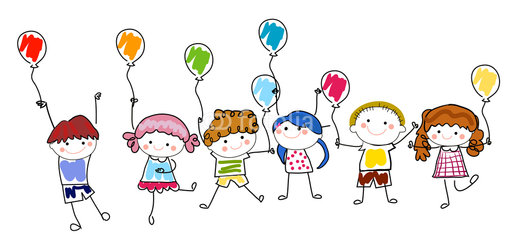 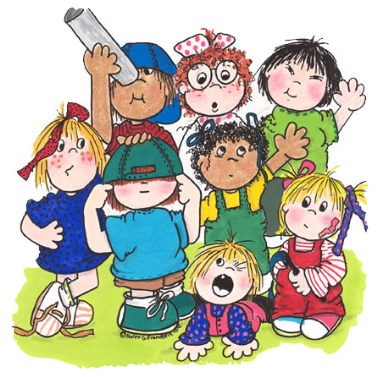 Алгоритм работыАлгоритм работыАлгоритм работыВремяОрганизационная формаОтветственный9.00-9.30Регистрация участников мастер-классаОрганизаторы мероприятия9.30-9.35Установочное приветствие «Дети должны жить в мире красоты, игры, сказки, музыки, рисунка, фантазии, творчества»Кузьмина И. В., заведующий МДОУ № 61, высшая квалификационная категория9.35-10.30Интерактивное общение «Способы психолого-педагогической поддержки детей с особыми образовательными потребностями»Рощина Н. Д., воспитатель МДОУ № 69, высшая квалификационная категория10.30-11.00«Особенности взаимодействия с детьми с особыми образовательными потребностями в условиях общеразвивающей группы». Мастер-класс НОД с детьми 6 лет «Юные спасатели»Борисова Н. Ю., ст. воспитатель МДОУ № 61, высшая квалификационная категория;Тютянова С. Н., воспитатель, высшая квалификационная категория11.00-11.10Презентационный материал «Особенности построения помощи детям с особыми образовательными потребностями»Муравьёва Т. В., педагог-психолог МДОУ № 69, высшая квалификационная категория11.10-11.45Работа в группах «Игры и упражнения, способствующие индивидуализации образования детей с особыми образовательными потребностями»Муравьёва Т. В., педагог-психолог МДОУ № 69, высшая квалификационная категория11.45-12.00Подведение итогов. Притча «Урок бабочки». Рефлексия «Открытый микрофон»Борисова Н. Ю.